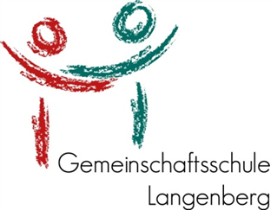       Anmeldeformular Sekundarstufe I           Klasse 5, Schuljahr 2019/20Daten des KindesDaten der Mutter                                               Daten des VatersBei getrennt lebenden Eltern Anschreiben an:      □ Mutter            □ Vater           □ beide ElternteileBei Migrationshintergrund Bisherige SchullaufbahnEmpfehlung der Grundschule (bitte ankreuzen)o Hauptschule                     o eingeschränkt Realschuleo Realschule                       o eingeschränkt Gymnasiumo Gymnasium                      o Kind mit sonderpädagogischem Förderbedarf				            Förderschwerpunkt ____________________________________Zusätzliche Angaben:Datum                                                                                   Unterschrift Erziehungsberechtigte	Name, VornameGeburtsdatumStraßeGeburtsortPLZ/OrtKonfessionOrtsteilStaatsangehörigkeitName, VornameName, VornameStraßeStraßePLZ/OrtPLZ/OrtFestnetznummerFestnetznummerHandyHandyDienstlichDienstlichBeruf (freiwillige Angabe)Beruf (freiwillige Angabe)GeburtslandGeburtslandZuzugsjahr des Kindes Verkehrssprache der FamilieEinschulungsjahrSchuljahr 2014/15Schuljahr 2015/16Klasse: 1Schule:Schuljahr 2016/17Klasse: 2Schule:Schuljahr 2017/18Klasse  3Schule:Schuljahr 2018/19Klasse  4SchuleSchuljahr 2019/20Klasse  5Gemeinschaftsschule LangenbergTeilnahme gem. Religionsunter.Teilnahme gem. Religionsunter.Teilnahme gem. Religionsunter.Teilnahme gem. Religionsunter.Teilnahme gem. Religionsunter.  O Ja           O  Nein  O Ja           O  Nein  O Ja           O  Nein  O Ja           O  NeinMusikinstrumentMusikinstrumentMusikinstrumentMusikinstrumentMusikinstrument  O Ja           O  Nein  O Ja           O  Nein  O Ja           O  Nein  O Ja           O  NeinInstrumentInstrumentSchwimmerSchwimmerSchwimmerSchwimmerSchwimmer  O Ja           O  Nein  O Ja           O  Nein  O Ja           O  Nein  O Ja           O  NeinAbzeichenAbzeichenHobbies Geschwisterkind an der GML Geschwisterkind an der GML Geschwisterkind an der GML   O Ja           O  Nein  O Ja           O  Nein  O Ja           O  Nein  O Ja           O  Nein  O Ja           O  Neinggf. Name ggf. Name Beste/r Freund/in (Klassenbildung):Beste/r Freund/in (Klassenbildung):Beste/r Freund/in (Klassenbildung):Beste/r Freund/in (Klassenbildung):Beste/r Freund/in (Klassenbildung):Beste/r Freund/in (Klassenbildung):ADHS    O Ja     O Nein                                  O Ja     O Nein                                  O Ja     O Nein                                LRS   LRS   LRS     O Ja     O  Nein  O Ja     O  Nein  O Ja     O  NeinDyskalkulie  Dyskalkulie    O Ja       O  NeinErkrankungen/MedikamenteErkrankungen/MedikamenteMit der Veröffentlichung von Fotos, Video- und Tonaufnahmen im schulischen Kontext (Homepage, Auftritte, Veröffentlichung usw.) sind wir einverstanden. Mit der Verarbeitung der erhobenen Daten innerhalb der Gemeinschaftsschule Langenberg erkläre ich mich einverstanden.Bemerkungen/ Wünsche: ______________________________________________________________________________________________________________________________Mit der Veröffentlichung von Fotos, Video- und Tonaufnahmen im schulischen Kontext (Homepage, Auftritte, Veröffentlichung usw.) sind wir einverstanden. Mit der Verarbeitung der erhobenen Daten innerhalb der Gemeinschaftsschule Langenberg erkläre ich mich einverstanden.Bemerkungen/ Wünsche: ______________________________________________________________________________________________________________________________Mit der Veröffentlichung von Fotos, Video- und Tonaufnahmen im schulischen Kontext (Homepage, Auftritte, Veröffentlichung usw.) sind wir einverstanden. Mit der Verarbeitung der erhobenen Daten innerhalb der Gemeinschaftsschule Langenberg erkläre ich mich einverstanden.Bemerkungen/ Wünsche: ______________________________________________________________________________________________________________________________Mit der Veröffentlichung von Fotos, Video- und Tonaufnahmen im schulischen Kontext (Homepage, Auftritte, Veröffentlichung usw.) sind wir einverstanden. Mit der Verarbeitung der erhobenen Daten innerhalb der Gemeinschaftsschule Langenberg erkläre ich mich einverstanden.Bemerkungen/ Wünsche: ______________________________________________________________________________________________________________________________Mit der Veröffentlichung von Fotos, Video- und Tonaufnahmen im schulischen Kontext (Homepage, Auftritte, Veröffentlichung usw.) sind wir einverstanden. Mit der Verarbeitung der erhobenen Daten innerhalb der Gemeinschaftsschule Langenberg erkläre ich mich einverstanden.Bemerkungen/ Wünsche: ______________________________________________________________________________________________________________________________Mit der Veröffentlichung von Fotos, Video- und Tonaufnahmen im schulischen Kontext (Homepage, Auftritte, Veröffentlichung usw.) sind wir einverstanden. Mit der Verarbeitung der erhobenen Daten innerhalb der Gemeinschaftsschule Langenberg erkläre ich mich einverstanden.Bemerkungen/ Wünsche: ______________________________________________________________________________________________________________________________Mit der Veröffentlichung von Fotos, Video- und Tonaufnahmen im schulischen Kontext (Homepage, Auftritte, Veröffentlichung usw.) sind wir einverstanden. Mit der Verarbeitung der erhobenen Daten innerhalb der Gemeinschaftsschule Langenberg erkläre ich mich einverstanden.Bemerkungen/ Wünsche: ______________________________________________________________________________________________________________________________Mit der Veröffentlichung von Fotos, Video- und Tonaufnahmen im schulischen Kontext (Homepage, Auftritte, Veröffentlichung usw.) sind wir einverstanden. Mit der Verarbeitung der erhobenen Daten innerhalb der Gemeinschaftsschule Langenberg erkläre ich mich einverstanden.Bemerkungen/ Wünsche: ______________________________________________________________________________________________________________________________Mit der Veröffentlichung von Fotos, Video- und Tonaufnahmen im schulischen Kontext (Homepage, Auftritte, Veröffentlichung usw.) sind wir einverstanden. Mit der Verarbeitung der erhobenen Daten innerhalb der Gemeinschaftsschule Langenberg erkläre ich mich einverstanden.Bemerkungen/ Wünsche: ______________________________________________________________________________________________________________________________Mit der Veröffentlichung von Fotos, Video- und Tonaufnahmen im schulischen Kontext (Homepage, Auftritte, Veröffentlichung usw.) sind wir einverstanden. Mit der Verarbeitung der erhobenen Daten innerhalb der Gemeinschaftsschule Langenberg erkläre ich mich einverstanden.Bemerkungen/ Wünsche: ______________________________________________________________________________________________________________________________Mit der Veröffentlichung von Fotos, Video- und Tonaufnahmen im schulischen Kontext (Homepage, Auftritte, Veröffentlichung usw.) sind wir einverstanden. Mit der Verarbeitung der erhobenen Daten innerhalb der Gemeinschaftsschule Langenberg erkläre ich mich einverstanden.Bemerkungen/ Wünsche: ______________________________________________________________________________________________________________________________Mit der Veröffentlichung von Fotos, Video- und Tonaufnahmen im schulischen Kontext (Homepage, Auftritte, Veröffentlichung usw.) sind wir einverstanden. Mit der Verarbeitung der erhobenen Daten innerhalb der Gemeinschaftsschule Langenberg erkläre ich mich einverstanden.Bemerkungen/ Wünsche: ______________________________________________________________________________________________________________________________Mit der Veröffentlichung von Fotos, Video- und Tonaufnahmen im schulischen Kontext (Homepage, Auftritte, Veröffentlichung usw.) sind wir einverstanden. Mit der Verarbeitung der erhobenen Daten innerhalb der Gemeinschaftsschule Langenberg erkläre ich mich einverstanden.Bemerkungen/ Wünsche: ______________________________________________________________________________________________________________________________